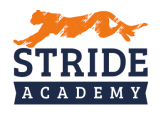 “To Live, To Love, To Learn, To Leave a Legacy”www.strideacademy.orgApril 23, 2020 Board of Directors Meeting Minutes6:00 PM Room 120School Mission Statement: STRIDE Academy nurtures individuals while fostering leadership and empowering students to attain their highest potential in a family-centered environment.I. Call to Order, Pledge of Allegiance and Roll Call   Members present: Sara Fromm, Andy Lyman, Barika Davis, Aaron Lundblad, Eric Williams, Suzy Mcintyre and Alicia Jelliff.  Members of the Public: Nathan Schwieters, Kelly Rimpila, Gwen Anderson, Diane Moeller, Mara Kramer           6:05 PMMission Statement of STRIDE AcademyII. Approval of Agenda  Motion to approve made by Lundblad, Seconded by Davis.  Motion carries.III. Consent Agenda  ApprovedMinutesFinance ReportTreasurers ReportAccept resignation from Shanna Wahlstrand, Science/Math TeacherIII. Public CommentThe School Board welcomes input from community members and staff.  No comments Each person addressing the council shall give his/her name for the record. Each person making public comment is limited to three minutes. Comments should be kept courteous and professional and directed to the board as whole.  After the speaker has made his or her statement, he or she will be seated with no further comment, dialogue or debate.V. ReportsExecutive DirectorEnrollment is at 446 all receiving distance learningMr. Williams spoke about some concerns in the Special Education department as they feel they are not doing as well as they could. Mr. Williams read a letter from Marlene Grindland regarding some challenges connecting and maintaining the relationship already established with SpEd students.  Suzy McIntyre also shared similar experiences with the EL Department talking about some difficulties connecting with some students during this Distance Learning time.  They are required by the State to connect with the student 1 to 2 times a week. Talked about lunches distributed to the students and what's been served, averaging about 100 meals a day. We have 2 Spaniers busses that are taking meals to neighborhoods for delivery.Talked about the students that don’t have computer access to computers during this time with 28 students who don’t have access, 38 who don’t have access to devices.  We procreate 25 chromebooks some will be delivering, others ready for the families to pick them up.  There’s still some concern about the connectivity even if they have computers because there are other issues for example households with several students creating a balancing act to some families.There is still a big challenge finding a Science and Math teacher for 7th & 8th grade, and talked about the possibility of offering signing bonuses and was in contact with the Dean of The College of Science & Engineering  and asked her to encourage their graduate to apply.  Also, sign up to advertise on Handshake recruiting website.Board Elections are taking place between May 4th May 15th.  Deadline for candidates is April 27th with 2 candidates at this time, Sara Fromm & Aaron Lundblad.Talked about websites that are finding ways to connect with students and families. Mrs. Moeller is connecting with some staff that are working on a video to express the love and feeling missed by not being present at school.Principal’s ReportI am now Implementing the Distance Learning plan.  Had 3 meetings on Monday with just the teaching staff.  I am in awhhh with how good the staff is working and how good the communication and meeting every kid’s needs are.  Overall, Parents are happy with how teachers are dealing with our current situation. The tenacity of meeting every kid's needs it’s still there, we are doing an excellent job reaching all the kids with all of them participating.We having another package pick up on Monday April 27thFamilies have become very resourceful participating online under challenging times.Dahir and our Paras have been instrumental helping families understand how Seesaw and Google classroom works.Is not what we wanted to be doing but after 3 weeks I do believe we are in a good courseWe are gonna communicate, and be flexible and I think we will be successful.Standing Committee Report
Academic Excellence  - Did not meetGovernance  -  Did not meetFinance and Budget    Kelly Rimpila from KDV Bergan, presented the Financial Report and we will be revised and approved at next month’s meeting.Discussed payroll protection program, the program is designed to help small businesses with under 500 employees, to manage the payroll during this crisis. There was a suggestion to apply but after much discussion, we decided it’s not appropriate for us to go after this option since we are getting our funding from the State.Talked to the owners of the empty lot next to us, he indicated that he and his partner will put the 5 acres lot for sale at $1.6 million, and will cut the realtor's fee.   I don’t think it is something that should be entertained by the board.  Perhaps it will be better to pursue the land to the north of us that was offered at $750,000.00 for 10 acres away from the heavy traffic. Ms. Rimpila explained about the Form 990 annual tax report form.  It will be submitted by May 15th, after its send to all board members and reviewed. VI. BusinessApprove to Hire Gwen Rosha Anderson, Principal beginning July1st 2020Motion to approve made by Lyman, Seconded by Jelliff. Motion carries.Approve To Hire Nathan Schwieters, Assistant Principal beginning July 1st 2020Motion to approve made by Lyman, Seconded by Lundblad. Motion carries.VII. Adjourn   6:58